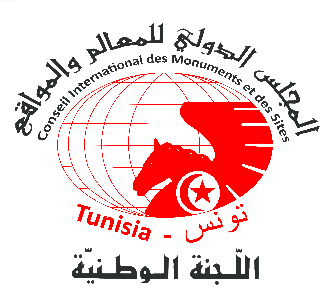 Programme de la journée du 18 avril 2018Institut Supérieur des Métiers du Patrimoine de Tunisie (ISMPT)Tunis le 25 avril 2018Bienvenue et présentation de la JournéeProjet « Doura Fil Houma » : formation de jeunes guides de la Médina de TunisProjet « El Houma Khir » : Espace public de la Médina de Tunis vu et investi par les jeunesPrésentation des travaux des étudiants de l’ISMPT en présence d’artisans